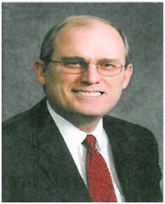 Thomas J. (Tom) Leney serves as the Executive Director for Small and Veteran Business Programs at the U.S. Department of Veterans Affairs, where he is responsible for programs that promote small business participation in VA procurements, with special emphasis on service-disabled and other Veteran-owned small businesses (SDVOSBs and VOSBs). Mr. Leney is a member of the United States Senior Executive Service. Prior to his current government service, Mr. Leney gained practical insight into the opportunities and challenges facing small businesses as a senior executive in two successful small businesses. His personal experiences as a government contractor have enabled Mr. Leney to mentor small businesses on the complexities of the federal acquisition process. His earlier work at Winrock International and the United Nations Foundation overseeing the development of projects to support the U.S. Government and the United Nations around the world has given him an understanding of the importance and the complexities of program and partnership development on many levels. 